Doctoral Degree in Mechanical Engineering from Southern Illinois University with more than 20 years of college-level teaching and mentoring experience at Diyala University in Iraq.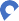 Education08/2019	Ph.D. in Mechanical Engineering                         Southern Illinois University - Carbondale, IL, USA[GPA: 3.9 /4.00]Experience09/2019 – Current University Lecturer    Diyala University, College of Engineering, Diyala, Iraq ME136: Math: Calculus I, ME214: Strength of Materials, ME313: Material selection for designWorking voluntarily as a reviewer in many peer-reviewed journals. Prepared course materials and weekly homework; assigned group work, midterm, and final exams; designed and graded a design project with weekly progress reports. Used Google Classroom as a cloud-based learning management system in teaching courses. Taught the assigned courses following the course syllabus and the university policy. Continued to update and revise course content and teaching methodology to maintain currency and relevance.Maintained familiarity with current texts, materials, teaching aids, and techniques relative to courses within the discipline and recommended their adoption when appropriate.Actively assisted the department in maintaining standards required for accreditation and seeking ways to improve instruction.Managed and mentored 4 undergraduate students' graduation projects, preparation, and submission.Evaluated students’ homework, tests, and exams and kept a record of the scores using Excel.Advised graduate students through teaching the true steps of thesis academic writing.Presented several academic and technical presentations such as thermal analysis in Ansys, and 3-d printing topics locally and internationally.Organized students’ activities such as field trips and volunteering participation.Worked with a group of faculties in organizing conferences, seminars, and technical workshops.Participated in managing the continuing education department.Explained the outcomes of learning in the class in a friendly and safe environment.Other duties Provided one-on-one or small group tutoring support to freshmen and sophomore undergraduate students.Helped to foster independent learning and problem-solving skills among students.Presented several academic and technical presentations such as thermal analysis in Ansys, 3-D printing Trained the new students on how to use E-learning platforms such as Google Classroom, Zoom, and FCCManaged and mentored some of the graduation projects of undergraduate students, preparation, and submission. • Evaluated students’ homework, tests, and exams and kept a record of the scores using Excel.Software SkillsSoftware Skills: ANSYS, MS office, fusion360, and 3D Slicer.ConferencesSolid works, 3-D experience world 2021 conference, February 2021, VirtualASME IWME, Increasing Women in Mechanical Engineering Conference, January 2021, Virtual.Level up with Ansys mechanical conference, December 2020, Virtual.The 2nd International Scientific Conference of Engineering Sciences ISCES, December 2020ASNT annual conference, November 2020, Virtual.2019 ASHRAE Annual Conference, Kansas City, MOASNT Annual Conference, October 2018. Houston, TXPublications   +9647704262877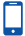 Sheymaa Alazzawi  sheymaa_alzzzawi- eng@uodiyala.edu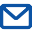 Sheymaa Alazzawi    Diyala, Baquba, Iraq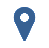 TITLE BYYEARModeling the transient behavior of the NiTi shape memory actuator using finite element analysis: parametric study of the rate effectsS Alazzawi, P FilipResults in Materials 1, 10001592019Effect of Glycolic Acid Ethoxylate Lauryl Ether (GAL) Surfactant Solutions among Low and High Concentrations on Drag Reduction to Progress Flow in the Pipeline Networks Using RDASS Alsaedi, Z Yousif, S Alazzawi, P FilipJournal of Petroleum Research and Studies 12 (1), 364-38032022Designing a smart greenhouse ventilation window based on NiTi SMA actuatorS AlazzawiSouthern Illinois University at Carbondale32019Design exploration study of a smart passive window based on NiTi bent actuatorS Alazzawi, P FilipIOP Conference Series: Materials Science and Engineering 1076 (1), 01208522021Parametric studies of friction stir welding with tool using a vibrating shoulderM Serier, S Alazzawi, A Chikh, M Berrahou, T Ahmad, SK Shihab, ...Materials Today: Proceedings 62, 70-7612022Numerical study of a cantilever beam carrying a crack by response surface methodologyM Serier, N Gangil, A Chikh, A Tabti, S Alazzawi, AM Qazi, SK ShihabMaterials Today: Proceedings 62, 49-5412022An experimental study to advance flow in the pipeline network employing nanoparticle agentsSS Alsaedi, Z Yousif, S Alazzawi, AA Radhi, P FilipAIP Conference Proceedings 2809 (1)2023